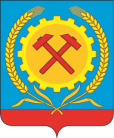 СОВЕТ НАРОДНЫХ ДЕПУТАТОВ ГОРОДСКОГО ПОСЕЛЕНИЯГОРОД ПОВОРИНО ПОВОРИНСКОГО МУНИЦИПАЛЬНОГОРАЙОНА ВОРОНЕЖСКОЙ ОБЛАСТИРЕШЕНИЕ             от 10.11.2023 г. № 236О повышении (индексации) денежноговознаграждения, должностных окладов, окладов за классный чин, пенсии завыслугу лет (доплаты к пенсии),ежемесячной денежной выплаты к пенсииза выслугу лет             В соответствии с Указом Губернатора Воронежской области от 02.10.2023г. № 236-у «О  повышении (индексации)  денежного вознаграждения, должностных  окладов, окладов за классный чин, пенсии за выслугу лет (доплаты к пенсии),   ежемесячной денежной выплаты к пенсии  за выслугу лет», решениями Совета народных депутатов городского поселения город Поворино Поворинского муниципального района от 27.04.2012 года № 102 «О денежном содержании муниципальных служащих органов местного самоуправления городского поселения город Поворино Поворинского муниципального района Воронежской области», от 06.07.2007 № 165 «Об утверждении Положения об оплате труда работников, замещающих должности, не являющиеся должностями муниципальной службы», от 20.12.2016 года № 220 «О пенсиях за выслугу лет лицам, замещавшим должности муниципальной службы в городском поселении город Поворино Поворинского муниципального  района Воронежской области», Постановлением администрации Поворинского муниципального района Воронежской области от 03.10.2023 г. № 549,  Совет народных депутатов городского поселения город Поворино Поворинского муниципального района Воронежской области                                                 РЕШИЛ  1. Повысить (проиндексировать) с 1 октября 2023 года в 1,03 раза:	      1.1. Размеры должностных окладов муниципальных служащих, замещающих должности муниципальной службы в органах местного самоуправления городского поселения город Поворино Поворинского муниципального района, в соответствии с замещаемыми ими должностями муниципальной службы и размеры ежемесячных надбавок к должностным окладам за классные чины в соответствии с присвоенными им классными чинами муниципальной службы городского поселения город Поворино Поворинского муниципального района, установленные решением Совета народных депутатов городского поселения город Поворино Поворинского муниципального района от 27.04.2012 года № 102 «О денежном содержании муниципальных служащих органов местного самоуправления городского поселения город Поворино Поворинского муниципального района Воронежской области».	       1.2. Размеры должностных окладов работников, замещающих должности, не являющиеся должностями муниципальной службы городского поселения город Поворино Поворинского муниципального района, установленные решением Совета народных депутатов городского поселения город Поворино Поворинского муниципального района от 06.07.2007 № 165 «Об утверждении Положения об оплате труда работников, замещающих должности, не являющиеся должностями муниципальной службы».      2. Проиндексировать с 1 октября 2023 года в 1,03 раза размеры пенсий за выслугу лет (доплат к пенсии), назначенных и выплачиваемых лицам, замещавшим должности муниципальных служащих в органах местного самоуправления городского поселения город Поворино Поворинского муниципального района, лицам, замещавшим муниципальные должности, должности муниципальной службы, должности в органах местного самоуправления городского поселения город Поворино Поворинского муниципального района до введения в действие Реестра (перечня) муниципальных должностей.       3. Установить, что при повышении (индексации) должностных окладов и ежемесячных надбавок к должностным окладам, окладам за классные чины их размеры подлежат округлению до целого рубля в сторону увеличения.     4. Настоящее решение распространяет своё действие на правоотношения, возникшие с 01.10.2023 года.     5. Контроль за исполнением настоящего решения оставляю за собой.       Глава городского поселения город Поворино       Поворинского муниципального района        Воронежской области                                                                    В.П. Буравлев